MEETING MINUTES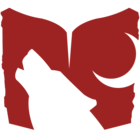 Lakeland Ridge Parent CouncilTuesday May 21 6:30pm |  April Childs, ChairWelcome, Agenda &  The Board, Administration and parents were introduced. Motion to accept May Agenda made by April Childs and seconded by Mandy Isaac. Approved with recommendation to correct the date.The Minutes for April were reviewed; motioned by April Childs and seconded by Amy Dieser. Approved. ReportsEIPS Board Trustee Annette Hubik presented. Refer to the full 2019 May Trustee Report on the school website. Board meetings are always available online. New government means that budget won’t come down until Fall so Division is using a conservative framework to draft budget for 2019/2020 school year. Age of access will be increased from age 19 to 21.  No word yet of funding framework. Part of the Education Act. Next Board meeting is May 22, on agenda is administrative fees (recommending no increase); grandfathering for French Immersion (recommending grandfathering for existing students only); Compensation changes to certificated staff (e.g. Teachers) recommendation to extend to Classified Staff. Personal Device Policy now in draft: K-6 shall not have access to device during school hours unless medically necessary; Grade 7-12 restricted to educational use only with permission of teacher.  Each school will define procedures for them.  Devices cannot be on the student, and shall be stored as per school plan (e.g. lockers, etc.).  Will have access during breaks. Grade 10-12 same with exception that they can have access for spares. Draft going to Board for final vote and if passed, will be effective for the September 2019 school year. Results of survey on the EIPS website. School results on Lakeland website. Andrew school: looking to close grades 10 – 12.  Public consultation was well attended and respectful. Next step is special board meeting June 6 to vote.  A school that drops 3 grades is considered a “school closure”.  Administration Report Staffing UpdateTeaching PositionsMrs. Li’s last day will be June 7, as she will be going on maternity leave.  She will be off until the beginning of the 2020-21 school year.  Ms. Komant will be teaching in her place for the remainder of this school year beginning June 10.  Kindergarten Information Evening and Junior High Information Evenings:We had a terrific turnout for both and had a chance to connect with new and current families. On May 10, we held our Annual Volunteer Appreciation Lunch to say ‘thank you’ and recognize those who have helped us this year.  We had approximately 50 people who joined us for lunch.  You make our school a wonderful place to be!Our grade six and nine students wrote their ‘Part A’ ELA PAT in early May.  They will be writing the other PATs in June.  Information went home out to parents with children in grade 6 and 9 and was also included in the newsletter.School BudgetsDue to the provincial election and change in government, budgets are being sent out later than usual to schools.  School Budgets will be sent out to schools on May 30.  This is very late.  We are anticipating smaller budgets for schools.  This will impact staffing for sure.  We also anticipate that CIF (Classroom Improvement Fund) will be cancelled. Again, it is all speculation.  However, based on pre-election promises, I think it’s fair to say that this is what we can expect.  Having such a late date for budgets has pushed everything back.  I don’t anticipate seeing teacher postings until the first week of June.  This means that the staffing window is going to be a lot shorter.  Once we receive the budgets, we will be able to complete the staffing.  Budgets will determine how many staff we can actually hire.  Junior High Options & TimetablesGrade 6, 7 and 8 students have completed their Option Request forms.  We are currently working on the junior high timetable and will not have our timetable ready until late June.  However, we plan to let next year’s grade 7, 8 and 9 students know which options they will get in June.  Enrollment/Grade Configuration for Elementary Classes	Expected enrollment for 2019-20 will increase to approximately 775.This was shared with parents in our May newsletter.  Sometimes changes to staffing occur during the summer or early in the school year.  As a result, these assignments are tentative and subject to change.  New WebsiteBeginning June 1, Lakeland Ridge will have a NEW website.  Our homepage will look different and information will be easier to find and access.  There will be a “Staff Directory” section which will list the names of all staff.  From this page, parents will be able to email teachers directly or see what is happening in their child’s classes.  Teachers will either update information directly on their page or provide you with information on how to access the different platforms they may be using.  By moving to this system, our hope is that parents can simply access the teacher’s page to see what is happening in their child’s class.  This will replace the ‘eteacher page’ which few teachers use.  Staff have been asked to update the information regularly.  In addition, there will be an ‘Athletics’ section which will provide parents with up to date information about sports and events.  Parents are encouraged to check our school website regularly for up to date information.  Athletic Awards (Formerly Colour Night)On Wednesday, June 5 we will be recognizing our student athletes in an afternoon assembly for all junior high students beginning at 12:45 pm. Holding the awards presentation during the day allows student athletes, volunteers, and intramural participants to be recognized in front of their peers. All parents are invited to join us for the awards assembly. Parents of awards recipients will be notified mid-May once student award recipients have been finalized.Grade 9 Farewell – June 14Write On StationaryLakeland Ridge School is continuing to offer school supply packages through Write-On Stationery.  Orders are due by May 7 in order to be delivered to the school during June 17-21.  Orders submitted after May 7, 2019 will be delivered to the school in the Fall.  To order, parents go to Write-on website and order online Summer SchoolLakeland Ridge will be hosting Summer School for Next Step this year.  Most likely, most (or all) of the classrooms upstairs will be used as well as the gyms.  In addition, there will be some camps held in the gym in late August.Chromebooks – We have ordered 5 IPADs and 34 Chromebooks.  The IPADs have been delivered.  Mini renovations to about 14 classes           Beginning in June, we are going ahead and having the “mini renovations” completed in about 14 classrooms.  The walls will be removed and cabinets pushed back.  Flooring tiles will then be added to the bare floors that will be exposed in the process.  Three classrooms upstairs were completed previously. We will most likely start with the classrooms upstairs and complete the classrooms on the lower level later in June or in July.   Score Clock: The score clock will be moved in June to the corner of the gym.  The “frequency” will also be changed so that Holy Spirit games do not interfere with what we are doing in our gym.We have ordered 3 spin bikes for our fitness room.Wireless Presentation System in Both GymsWe are going ahead with work to update our video presentation (Click Share) software in both gyms.  We are also getting a NEW projector in the Kona gym and I will be changing out the bulb in the projector in the Mukluk gym. Library Redesign – We are moving forward on our library redesign efforts.  I wrote a letter of support and PAS has applied for a Communitive Initiatives Program grant.  We will discuss this at our next PAS meeting next week.Principal Survey – Mr. Liguori has asked parents and staff to complete a survey regarding my 4 months at Lakeland Ridge School.  I will be sending out a link for a survey that I would like each of you to complete.  Human Resources will compile the results and provide the Superintendent, Mark Liguori, and myself with the results.  Survey opens today and closes June 5.  I will email the link out to each of you on School Council by Thursday.  To our School Council – Thank you for all of your dedication and commitment this year.  We appreciate all that you do to make our school a great place for staff and kids.Mental Health Capacity Building Parent Info Night – Vaping / LGBTQ.  May 23. 15 RSVP’s. Hosted at Lakeland School.Junior High Journey – supporting parents June 11 and Aug 27 sessions 6-7:30Pride Week – Strathcona County Pride in the Park Festival. Family-friendly event 11-5. Community events throughout the weekSummer – the Slab – hangout space for youth outside Community Centre. Adult supervised. Opportunities for learning music, board games, etc. Also one at Ardrossan Recreation Complex Youth Connect – targeted drop in group for kids looking for social skills development and support. Sherwood park alternating Wednesdays, alternating Tuesdays in Ardrossan. Inclusion and Diversity for rural setting (Ardossan Senior High and Fultonvale). Jasmine will be taking over for Erin in fall while Erin is on maternity leave. Collaborative GSA meeting with Sal being done at Lakeland to bridge transition to high school.  Committee of School Councils (COSC) ReportCOSC link on EIPS Education Act – implications of it being Proclaimed (See EIPS Trustee report). Place of residence defined by child’s address, not parent address. Parental rights regarding GSA’s is of concern. Old BusinessCommunity BuildingFamily Picnic in the field – field unavailable. Look to next school year for activity.New Business Request to hold PAS and Parent Council on both nights when possible when agendas are similar. April will discuss with Michelle to look for those opportunities based on this year’s agenda topics.Round TableStaff appreciation lunch Thursday June 13 – Lucky Potluck sign up.  April will post link on Lakeland Ridge Parents Facebook group. Still some spots open. September TBD @ 6:30pm, Lakeland Ridge School Library. Childcare will be available.Motion to adjourn was made at 7:48pm and was passed unanimously. Contact Parent CouncilEmail: llrschoolcouncil@gmail.comWebsite: http://lakelandridge.ca/parent-info/school-councilMr. Huculak, PrincipalApril Childs, ChairMs. Kerr, Assistant Principal (Jr High) Mandy Isaac, Vice-Chair Ms. Ference, Assistant Principal (Elementary)Kerri Holmes, Secretary Annette Hubik, EIPS Board TrusteeParents (2)Erin Dawson-Meyers, Strathcona County FCS Susan Cooksley – Grade 1GradeTeacherKindergarten – A & BBiermann, DebbieGrade 1-1Cooksley, SusanGrade 1-2Sheridan, AmandaGrade 2-1Beecroft, KaliGrade 2-2Hale, KaliGrade 2-3Wlos, LoriGrade 3-1Baker, MikeGrade 3-2Deatcher, IreneGrade 3-3Mackney, MichaelGrade 4-1Breen, ErinGrade 4-2Cohn, Jill & Horricks, KimGrade 4-3Travis, KayGrade 5-1Brownlee, CrystalGrade 5-2Cutforth, LindsayGrade 5-3Verbitsky, GenGrade 6-1Carnahan, MylindaGrade 6-2Kokotailo, CarlaGrade 6-3Vacant